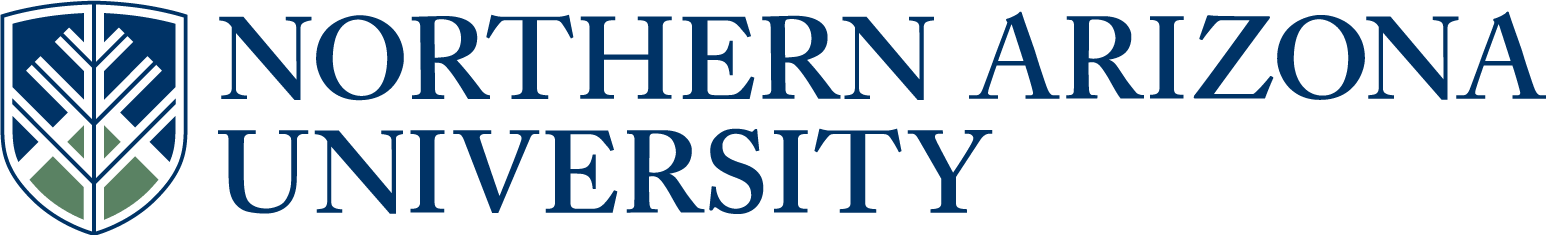 UCC/UGC/ECCCProposal for Plan Change or Plan DeletionIf this proposal represents changes to the intent of the plan or its integral components, review by the college dean, graduate dean (for graduate items) and/or the provost may be required prior to college curricular submission.All Plans with NCATE designation, or plans seeking NCATE designation, must include an NCATE Accreditation Memo of Approval from the NAU NCATE administrator prior to college curricular submission.UCC proposals must include an updated 8-term plan.UGC proposals must include an updated program of study.8.  Justification for proposal:   A new literature course at the 300-level is being added to the UCert in Literature (ENG 340), ENG 331, 336, and 342 are being dropped, and ENG 327 and 337 have a name change and course description change.9.  NCATE designation, if applicable:   11. Will this proposal impact other plans, sub plans, or course offerings, etc.?               Yes      No                                                                                                                                           If yes, describe the impact.  If applicable, include evidence of notification to and/or response from       each impacted academic unit Answer 12-13 for UCC/ECCC only:12.  A major is differentiated from another major by required course commonality:  24 units of the          required credit hours of a major must be unique, (i.e. not common or not dual use as a required        element in another major), to that major.  Does this plan have 24 units of unique required        credit?                                                                                                                     Yes       No                                                                                                                                13.  Minor: A planned group of courses from one or more subject matter areas consisting of at least           18 hours and no more than 24 hours.  At least 12 hours of the minor must be unique to that minor        to differentiate it from other minors.                                                                                                        Does this minor have 12 units of unique required credit?                                      Yes       No Answer 14-15 for UGC only:14.  If this is a non-thesis plan, does it require a minimum of 24 units of formal graded coursework?                                                                                                                                                                                                                                                   Yes       No        If no, explain why this proposal should be approved.15.  If this is a thesis plan, does it require a minimum of 18 units of formal graded coursework?                                                                                                                                                                                                                                                   Yes       No        If no, explain why this proposal should be approved.Approved as submitted:                                       Yes      No           Approved as modified:                                         Yes      No  Approved as submitted:                                       Yes      No   Approved as modified:                                         Yes      No   FAST TRACK   (Select if this will be a fast track item.  Refer to  Fast Track Policy for eligibility)1.  College:CALCALCAL2.  Academic Unit:2.  Academic Unit:2.  Academic Unit:English3.  Academic      Plan Name:3.  Academic      Plan Name:Literature UCERT  (LITCT)Literature UCERT  (LITCT)4.  Emphasis:4.  Emphasis:5.  Plan proposal:5.  Plan proposal:  Plan Change   Plan Change   Plan Deletion   Plan Deletion   New      Emphasis  New      Emphasis  Emphasis       Change  Emphasis       Change  Emphasis                    Deletion6.  Current student learning outcomes of the plan.  If structured as plan/emphasis, include for both core and emphasis. Department of English Goals relevant to undergraduate degree programs in English(1) To improve undergraduate education by enhancing students’ opportunities to appreciate the beauty, power, and scope of literature and language; (3) To enhance research by training students in the use of library resources and technological tools; (4) To assure access to a public-university education in English for all students, enabling their greater understanding of our diverse heritage as it is embodied in language and literature; and (5) To utilize computer technology to increase writing and grammar skills and persuasively address diverse audiences using varied rhetorical strategies.Goals for all BA English students (from 1999 assessment report)1. To appreciate the beauty, power, and scope of language and literature (Department goal one)2. To write effectively and grammatically with an awareness of audience and rhetorical purpose (Department goal five)3. To think critically and analytically in response to the reading of various forms of discourse (fiction, poetry, critical essay, etc.) (Department goal one)4. To understand the heritage, both traditional and diverse, embodied in English language and literature (Department goal four)5. To be able to conduct library research on questions of literature, language, and culture including, as appropriate, the use of technological tools (Department goal three)6. To be able to use language creatively—with a sense of imagination, discipline, and stylistic force—for the purposes of self-expression and communication (Department goal five)7. To understand the ways in which language is integrally related to gender, race, ethnicity, histories, and cultures (Department goal four)BA learning outcomes specific to the literature areaA graduating English major whose coursework includes a focus on literature1. can read texts attentively for accurate meaning and for literary form and value (BA Goals 1, 3, 4, 7),2. can apply important literary concepts or theories across interpretations of one or more literary texts (BA Goals 1, 3, 4, 7),3. can contextualize interpretation of individual texts, using focused, relevant information about societies, cultures, and histories (BA Goals 4, 7),4. can articulate an original argument about one or more literary texts (BA Goals 2, 3, 6),5. can write with rhetorical art and accurate grammar, spelling, and punctuation (BA Goals 2, 6),6. can do library research on literary topics (BA Goal 5),7. can skillfully incorporate primary and secondary texts into critical writing that observes the specific conventions of academic writing about literature (BA Goal 2).Show the proposed changes in this column (if applicable).  Bold the changes, to differentiate from what is not changing, and change font to Bold Red with strikethrough for what is being deleted.  (Resources, Examples & Tools for Developing Effective Program Student Learning Outcomes).7.  Current catalog plan overview and requirements in this column. Cut and paste the Overview and Details tabs, in their entirety, from the current on-line academic catalog: (http://catalog.nau.edu/Catalog/)Literature UCERT In addition to University Requirements:Complete individual plan requirements.Please note that you may be able to use some courses to meet more than one requirement. Contact your advisor for details.Certificate RequirementsTake the following 18 units with a minimum GPA of 3.0:We accept a maximum of 6 units of lower-division course work. Select from the following lower-division courses (0-6 units):ENG 230, ENG 231, ENG 232, ENG 242, ENG 243, ENG 245, ENG 247, ENG 252, ENG 253, ENG 261Select from the following 300-level courses (6 units):ENG 327, ENG 331, ENG 333, ENG 335, ENG 336, ENG 337, ENG 341, ENG 342, ENG 345, ENG 351, ENG 358, ENG 360W, ENG 361, ENG 362, ENG 364, ENG 365, ENG 366Select from the following 400-level courses (6 units):ENG 431C, ENG 441C, ENG 445C,ENG 451C, ENG 460C, ENG 461C, ENG 467CThis certificate is available only to English and English Education Majors. You must also complete requirements for the English B.A or the English B.S.Ed. Secondary Education. This certificate may only be pursued and completed concurrently with a degree program.  This certificate is not available as a stand-alone certificate.Be aware that some courses may have prerequisites that you must also take. For prerequisite information click on the course or see your advisor.Show the proposed changes in this column.  Bold the changes, to differentiate from what is not changing, and change font to Bold Red with strikethrough for what is being deleted.Literature UCERT In addition to University Requirements:Complete individual plan requirements.Please note that you may be able to use some courses to meet more than one requirement. Contact your advisor for details.Certificate RequirementsTake the following 18 units with a minimum GPA of 3.0:We accept a maximum of 6 units of lower-division course work. Select from the following lower-division courses (0-6 units):ENG 230, ENG 231, ENG 232, ENG 242, ENG 243, ENG 245, ENG 247, ENG 252, ENG 253, ENG 261Select from the following 300-level courses (6 units):ENG 327, ENG 331, ENG 333, ENG 335, ENG 336, ENG 337, ENG 340, ENG 341, ENG 342, ENG 345, ENG 351, ENG 358, ENG 360W, ENG 361, ENG 362, ENG 364, ENG 365, ENG 366Select from the following 400-level courses (6 units):ENG 431C, ENG 441C, ENG 445C,ENG 451C, ENG 460C, ENG 461C, ENG 467CThis certificate is available only to English and English Education Majors. You must also complete requirements for the English B.A or the English B.S.Ed. Secondary Education. This certificate may only be pursued and completed concurrently with a degree program.  This certificate is not available as a stand-alone certificate.Be aware that some courses may have prerequisites that you must also take. For prerequisite information click on the course or see your advisor.  Initial Plan  Advanced Plan  Advanced Plan  Advanced Plan  Advanced Plan  Remove Designation  Remove Designation10.  Effective beginning  FALL:10.  Effective beginning  FALL:10.  Effective beginning  FALL:20142014         See effective dates calendar.         See effective dates calendar.         See effective dates calendar.         See effective dates calendar.FLAGSTAFF MOUNTAIN CAMPUSScott Galland 12/5/2013Reviewed by Curriculum Process AssociateDateApprovals:Department Chair/Unit Head (if appropriate)DateChair of college curriculum committeeDateDean of collegeDateFor Committee use only:UCC/UGC ApprovalDateEXTENDED CAMPUSESReviewed by Curriculum Process AssociateDateApprovals: Academic Unit HeadDateDivision Curriculum Committee (Yuma, Yavapai, or Personalized Learning)DateDivision Administrator in Extended Campuses (Yuma, Yavapai, or Personalized Learning)DateFaculty Chair of Extended Campuses Curriculum Committee (Yuma, Yavapai, or Personalized Learning)DateChief Academic Officer; Extended Campuses (or Designee)Date